LIETUVOS RESPUBLIKOS KULTŪROS MINISTRASĮSAKYMASDĖL PAPILDOMO FINANSAVIMO SKYRIMO PROJEKTUI, FINANSUOJAMAM PAGAL 2014–2020 M. EUROPOS SĄJUNGOS FONDŲ INVESTICIJŲ VEIKSMŲ PROGRAMOS 5 PRIORITETO „APLINKOSAUGA, GAMTOS IŠTEKLIŲ DARNUS NAUDOJIMAS IR PRISITAIKYMAS PRIE KLIMATO KAITOS“ NR. 05.4.1-CPVA-V-301 PRIEMONĘ „AKTUALIZUOTI KULTŪROS PAVELDO OBJEKTUS“ IR LIETUVOS RESPUBLIKOS KULTŪROS MINISTRO 2016 M. RUGPJŪČIO 29 D. ĮSAKYMO NR. ĮV-684 „DĖL FINANSAVIMO SKYRIMO PROJEKTAMS, PATEIKTIEMS PAGAL 2014–2020 M. EUROPOS SĄJUNGOS FONDŲ INVESTICIJŲ VEIKSMŲ PROGRAMOS 5 PRIORITETO „APLINKOSAUGA, GAMTOS IŠTEKLIŲ DARNUS NAUDOJIMAS IR PRISITAIKYMAS PRIE KLIMATO KAITOS“ ĮGYVENDINIMO PRIEMONĘ NR. 05.4.1-CPVA-V-301 „AKTUALIZUOTI KULTŪROS PAVELDO OBJEKTUS“ PAKEITIMO2018 m. rugpjūčio 7 d. Nr. ĮV-610VilniusVadovaudamasi Projektų administravimo ir finansavimo taisyklių, patvirtintų Lietuvos Respublikos finansų ministro 2014 m. spalio 8 d. įsakymu Nr. 1K-316 „Dėl Projektų administravimo ir finansavimo taisyklių patvirtinimo“, 196.2 papunkčiu ir 197 punktu, Lietuvos Respublikos kultūros ministro 2016 m. gegužės 26 d. įsakymu Nr. ĮV-420 „Dėl Lietuvos Respublikos kultūros ministerijos 2014–2020 metų Europos Sąjungos fondų investicijų veiksmų programos 7 prioriteto „Kokybiško užimtumo ir dalyvavimo darbo rinkoje skatinimas“ įgyvendinimo priemonės Nr. 07.1.1-CPVA-V-304 „Modernizuoti kultūros infrastruktūrą“ iš Europos Sąjungos struktūrinių fondų lėšų siūlomų bendrai finansuoti valstybės projektų sąrašo Nr. 1 patvirtinimo“, 2014–2020 metų Europos Sąjungos fondų investicijų veiksmų programos 5 prioriteto „Aplinkosauga, gamtos išteklių darnus naudojimas ir prisitaikymas prie klimato kaitos“ Nr. 05.4.1-CPVA-V-301 priemonės „Aktualizuoti kultūros paveldo objektus“ projektų finansavimo sąlygų aprašo Nr. 1, patvirtinto Lietuvos Respublikos kultūros ministro 2016 m. vasario 10 d. įsakymu Nr. ĮV-99 „Dėl priemonės Nr. 05.4.1-CPVA-V-301 „Aktualizuoti kultūros paveldo objektus“ projektų finansavimo sąlygų aprašo Nr. 1 patvirtinimo“, 54 ir 59 punktais ir atsižvelgdama į viešosios įstaigos Centrinės projektų valdymo agentūros 2018 m. liepos 13 d. išvadą dėl prašymo skirti papildomą finansavimą iš Europos Sąjungos struktūrinių fondų lėšų bendrai finansuojamam projektui „Trakų pusiasalio pilies aktualizavimas“ (projekto kodas 05.4.1-CPVA-V-301-01-0004), kuriai pritarta Projektų įgyvendinimo priežiūros ir koordinavimo darbo grupės 2018 m. rugpjūčio 1 d. protokolu Nr. 5:1.	S k i r i u papildomą finansavimą pagal 2014–2020 metų Europos Sąjungos fondų investicijų veiksmų programos 5 prioriteto „Aplinkosauga, gamtos išteklių darnus naudojimas ir prisitaikymas prie klimato kaitos“ Nr. 05.4.1-CPVA-V-301 priemonę „Aktualizuoti kultūros paveldo objektus“ Trakų istorijos muziejus įgyvendinamam projektui „Trakų pusiasalio pilies aktualizavimas“ (projekto kodas 05.4.1-CPVA-V-301-01-0004) – iki 1 426 757,06 Eur (vieno milijono keturių šimtų dvidešimt šešių tūkstančių septynių šimtų penkiasdešimt septynių eurų 6 ct).2.	P a k e i č i u Lietuvos Respublikos kultūros ministro 2016 m. rugpjūčio 29 d. įsakymo Nr. ĮV-684 „Dėl finansavimo skyrimo projektams, pateiktiems pagal 2014–2020 m. Europos Sąjungos fondų investicijų veiksmų programos 5 prioriteto „Aplinkosauga, gamtos išteklių darnus naudojimas ir prisitaikymas prie klimato kaitos“ įgyvendinimo priemonę Nr. 05.4.1-CPVA-V-301 „Aktualizuoti kultūros paveldo objektus“ 1 priedą ir išdėstau jį nauja redakcija (pridedama).3.	I n f o r m u o j u, kad šis sprendimas gali būti skundžiamas Vyriausiajai administracinių ginčų komisijai arba Vilniaus apygardos administraciniam teismui Lietuvos Respublikos administracinių bylų teisenos įstatymo nustatyta tvarka.Kultūros ministrė	Liana Ruokytė-Jonsson2016 m. rugpjūčio 29 d. įsakymo Nr. ĮV-6841 priedas(2018 m. rugpjūčio 7 d. įsakymo Nr. ĮV-610 redakcija)FINANSUOJAMI PROJEKTAI _________________________Eil. Nr.Paraiškos kodasPareiškėjo pavadinimasPareiškėjo juridinio asmens kodasProjekto pavadinimasProjekto partneriaiProjektui skiriamos finansavimo lėšos:Projektui skiriamos finansavimo lėšos:Projektui skiriamos finansavimo lėšos:Projektui skiriamos finansavimo lėšos:Projektui skiriamos finansavimo lėšos:Eil. Nr.Paraiškos kodasPareiškėjo pavadinimasPareiškėjo juridinio asmens kodasProjekto pavadinimasProjekto partneriaiiš viso – iki, Eur:iš kurio: valstybės pagalba iki, Eur: iš kurio: de minimis pagalba iki, Eur:iš jų:iš jų:Eil. Nr.Paraiškos kodasPareiškėjo pavadinimasPareiškėjo juridinio asmens kodasProjekto pavadinimasProjekto partneriaiiš viso – iki, Eur:iš kurio: valstybės pagalba iki, Eur: iš kurio: de minimis pagalba iki, Eur:Europos Sąjungos struktūrinių fondų lėšos iki, Eur:Lietuvos Respublikos valstybės biudžeto lėšos iki, Eur:(1)(2)(3)(4)(5)(6)(7)(8)(9)(10)(11)1.05.4.1-CPVA-V-301-01-0001Šiaulių „Aušros“ muziejus190757036ŠAM Venclauskių namų (Vytauto g. 89, Šiauliai) pritaikymas daugiafunkcėms muziejinėms veikloms-2 752 747,002 752 747,00-2 339 834,00412 913,002.05.4.1-CPVA-V-301-01-0002Trakų istorinio nacionalinio parko direkcija191835395Užutrakio dvaro sodybos kompleksinis pritaikymas šiuolaikinės visuomenės kultūros poreikiams-5 000 000,005 000 000,00-4 250 000,00750 000,003. 05.4.1-CPVA-V-301-01-0003Lietuvos dailės muziejus190756087Prano Gudyno restauravimo centro pritaikymas kultūros paslaugoms-5 000 000,005 000 000,00-4 250 000,00750 000,004.05.4.1-CPVA-V-301-01-0004Trakų istorijos muziejus190757189Trakų pusiasalio pilies aktualizavimas-4 161 725,404 161 725,40-3 537 466,58624 258,825.05.4.1-CPVA-V-301-01-0006Vilniaus pilių valstybinio kultūrinio rezervato direkcija300038598Kultūros paveldo objekto Trijų Kryžių kalno aktualizavimas-1 000 000,001 000 000,00-850 000,00150 000,006.05.4.1-CPVA-V-301-01-0007Valstybinis Vilniaus Gaono žydų muziejus190757374Istorinio hebrajų gimnazijos Tarbut pastato, Pylimo g. 4, Vilnius, aktualizavimas-5 000 000,005 000 000,00-4 250 000,00750 000,007.05.4.1-CPVA-V-301-01-0008Lietuvos nacionalinis muziejus190756849Pilininko namo pritaikymas Lietuvos istorijos ekspozicijai ir edukacinių bei kultūrinių paslaugų teikimui-3 293 674,633 293 674,63-2 799 623,43494 051,208.05.4.1-CPVA-V-301-01-0009Lietuvos dailės muziejus190756087Vilniaus Jonušo Radvilos rūmų rytų paviljono ir pietų korpuso aktualizavimas-3 837 969,823 837 969,82-3 262 274,00575 695,82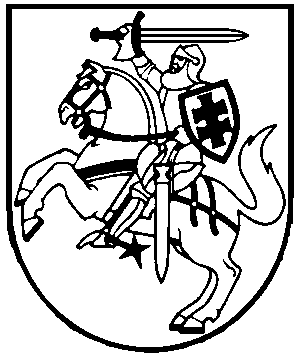 